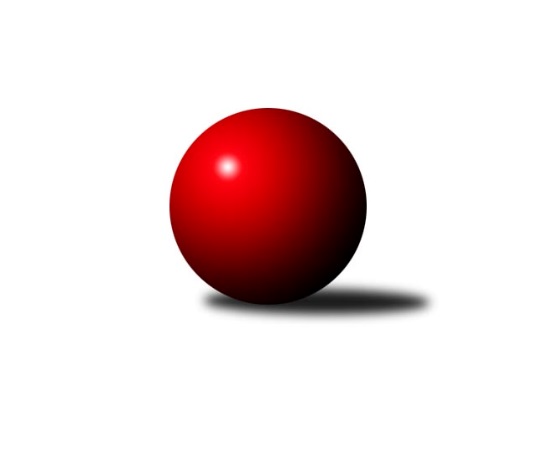 Č.19Ročník 2011/2012	17.3.2012Nejlepšího výkonu v tomto kole: 3435 dosáhlo družstvo: KK Slavia Praha1. KLZ 2011/2012Výsledky 19. kolaSouhrnný přehled výsledků:KK Blansko 	- KK Šumperk ˝C˝	8:0	3197:2820	16.0:8.0	17.3.TJ Sokol Husovice	- TJ Sokol Chýnov	5:3	3031:2975	13.5:10.5	17.3.TJ Sokol Duchcov	- KK Konstruktiva Praha 	2:6	3215:3272	11.5:12.5	17.3.SKK  Náchod	- KK Slavia Praha	1:7	3248:3435	8.0:16.0	17.3.KK Zábřeh  ˝C˝	- SKK Jičín	6:2	3273:3181	14.0:10.0	17.3.TJ Valašské Meziříčí	- TJ Spartak Přerov	2:6	3292:3313	11.0:13.0	17.3.Tabulka družstev:	1.	KK Slavia Praha	19	17	0	2	113.5 : 38.5 	273.5 : 182.5 	 3286	34	2.	TJ Spartak Přerov	19	14	2	3	103.0 : 49.0 	259.5 : 196.5 	 3238	30	3.	KK Blansko	19	12	1	6	93.0 : 59.0 	252.5 : 203.5 	 3212	25	4.	TJ Sokol Duchcov	19	10	0	9	75.5 : 76.5 	228.5 : 227.5 	 3162	20	5.	SKK Jičín	19	10	0	9	69.0 : 83.0 	209.0 : 247.0 	 3179	20	6.	KK Zábřeh  ˝C˝	19	8	3	8	74.0 : 78.0 	219.5 : 236.5 	 3210	19	7.	SKK  Náchod	19	9	0	10	76.5 : 75.5 	231.0 : 225.0 	 3190	18	8.	TJ Sokol Husovice	19	7	2	10	65.0 : 87.0 	209.5 : 246.5 	 3108	16	9.	KK Konstruktiva Praha	19	7	0	12	65.5 : 86.5 	213.5 : 242.5 	 3163	14	10.	TJ Valašské Meziříčí	19	5	2	12	61.0 : 91.0 	225.0 : 231.0 	 3165	12	11.	KK Šumperk ˝C˝	19	5	1	13	53.5 : 98.5 	195.5 : 260.5 	 3096	11	12.	TJ Sokol Chýnov	19	4	1	14	62.5 : 89.5 	219.0 : 237.0 	 3130	9Podrobné výsledky kola:	 KK Blansko 	3197	8:0	2820	KK Šumperk ˝C˝	Dana Musilová	138 	 132 	 110 	158	538 	 2:2 	 510 	 125	137 	 128	120	Kateřina Bezdíčková	Soňa Lahodová	110 	 136 	 118 	117	481 	 3:1 	 336 	 120	128 	 88	0	Libuše Strachotová	Kamila Šmerdová	129 	 128 	 147 	122	526 	 3:1 	 504 	 127	106 	 138	133	Andrea Tatoušková	Lenka Kalová st.	149 	 142 	 137 	132	560 	 3:1 	 477 	 103	125 	 114	135	Ludmila Mederová	Soňa Daňková	138 	 130 	 118 	122	508 	 2:2 	 496 	 110	152 	 107	127	Lenka Kubová	Zdeňka Ševčíková	149 	 143 	 138 	154	584 	 3:1 	 497 	 116	112 	 144	125	Veronika Štáblovározhodčí: Nejlepší výkon utkání: 584 - Zdeňka Ševčíková	 TJ Sokol Husovice	3031	5:3	2975	TJ Sokol Chýnov	Markéta Gabrhelová	133 	 127 	 121 	114	495 	 1.5:2.5 	 506 	 133	131 	 110	132	Ludmila Landkamerová	Pavlína Procházková	123 	 136 	 137 	109	505 	 3:1 	 480 	 118	118 	 114	130	Věra Návarová	Ivana Majerová	112 	 127 	 118 	115	472 	 1:3 	 516 	 129	144 	 102	141	Zdena Vytisková	Renata Konečná	130 	 133 	 116 	129	508 	 3:1 	 483 	 124	128 	 117	114	Miroslava Cízlerová	Zuzana Kolaříková	125 	 138 	 132 	121	516 	 1:3 	 527 	 140	139 	 122	126	Jana Račková	Běla Wollerová	137 	 141 	 119 	138	535 	 4:0 	 463 	 106	123 	 97	137	Alena Kovandovározhodčí: Nejlepší výkon utkání: 535 - Běla Wollerová	 TJ Sokol Duchcov	3215	2:6	3272	KK Konstruktiva Praha 	Nikol Plačková	116 	 131 	 143 	148	538 	 2:2 	 546 	 149	137 	 137	123	Hana Viewegová	Simona Koutníková	148 	 113 	 131 	129	521 	 2:2 	 533 	 127	122 	 162	122	Kateřina Kohoutová	Miroslava Žáková	119 	 129 	 124 	107	479 	 0:4 	 561 	 143	143 	 140	135	Jana Hrouzová	Adéla Kolaříková	125 	 149 	 139 	141	554 	 1:3 	 558 	 128	143 	 145	142	Eva Kopřivová	Markéta Hofmanová	117 	 135 	 148 	150	550 	 3:1 	 529 	 149	125 	 124	131	Petra Najmanová	Magdalena Holecová	143 	 148 	 141 	141	573 	 3.5:0.5 	 545 	 143	133 	 132	137	Veronika Plasovározhodčí: Nejlepší výkon utkání: 573 - Magdalena Holecová	 SKK  Náchod	3248	1:7	3435	KK Slavia Praha	Šárka Majerová	140 	 134 	 138 	153	565 	 3:1 	 550 	 139	148 	 121	142	Kamila Barborová	Petra Vlčková	131 	 140 	 132 	131	534 	 1:3 	 560 	 150	135 	 143	132	Jana Pavlíková	Lucie Moravcová	135 	 134 	 134 	124	527 	 2:2 	 554 	 131	149 	 126	148	Šárka Marková	Dana Adamů *1	127 	 143 	 116 	118	504 	 0:4 	 620 	 153	155 	 159	153	Vladimíra Šťastná	Aneta Cvejnová	131 	 140 	 166 	119	556 	 1:3 	 572 	 133	151 	 137	151	Blanka Mizerová	Ilona Bezdíčková	145 	 138 	 126 	153	562 	 1:3 	 579 	 151	141 	 137	150	Helena Gruszkovározhodčí: střídání: *1 od 86. hodu Michaela ml. DivišováNejlepší výkon utkání: 620 - Vladimíra Šťastná	 KK Zábřeh  ˝C˝	3273	6:2	3181	SKK Jičín	Lenka Horňáková	144 	 139 	 157 	122	562 	 2:2 	 571 	 133	135 	 159	144	Martina Hrdinová	Dana Wiedermannová	122 	 146 	 129 	153	550 	 1:3 	 558 	 134	149 	 147	128	Petra Abelová	Romana Švubová	140 	 128 	 143 	138	549 	 4:0 	 486 	 134	116 	 114	122	Lenka Hrdinová *1	Olga Ollingerová	134 	 128 	 133 	124	519 	 3:1 	 520 	 133	115 	 151	121	Nela Pristandová *2	Jitka Killarová	134 	 135 	 133 	134	536 	 2:2 	 533 	 144	129 	 140	120	Marie Kolářová	Olga Bučková	148 	 127 	 132 	150	557 	 2:2 	 513 	 115	128 	 133	137	Dana Vikovározhodčí: střídání: *2 od 91. hodu Michaela NožičkováNejlepší výkon utkání: 571 - Martina Hrdinová	 TJ Valašské Meziříčí	3292	2:6	3313	TJ Spartak Přerov	Barbora Křenková	122 	 164 	 135 	125	546 	 1:3 	 557 	 128	125 	 147	157	Michaela Sedláčková	Vendula Šebková	143 	 146 	 142 	144	575 	 2:2 	 576 	 136	149 	 131	160	Gabriela Helisová	Klára Zubajová	128 	 147 	 129 	128	532 	 1:3 	 548 	 145	128 	 141	134	Jana Holubová	Martina Zimáková	137 	 153 	 125 	137	552 	 2:2 	 548 	 129	134 	 145	140	Kristýna Strouhalová	Alena Kantnerová	152 	 127 	 119 	134	532 	 1:3 	 556 	 134	139 	 145	138	Kamila Katzerová	Markéta Jandíková	151 	 146 	 126 	132	555 	 4:0 	 528 	 144	138 	 116	130	Kateřina Fajdekovározhodčí: Nejlepší výkon utkání: 576 - Gabriela HelisováPořadí jednotlivců:	jméno hráče	družstvo	celkem	plné	dorážka	chyby	poměr kuž.	Maximum	1.	Kamila Barborová 	KK Slavia Praha	562.93	364.7	198.2	1.9	10/11	(630)	2.	Zdeňka Ševčíková 	KK Blansko 	558.69	366.2	192.5	2.6	9/10	(601)	3.	Lenka Kalová  st.	KK Blansko 	557.04	366.7	190.3	2.0	10/10	(597)	4.	Aneta Cvejnová 	SKK  Náchod	552.88	358.4	194.5	1.6	9/10	(614)	5.	Helena Gruszková 	KK Slavia Praha	552.38	363.5	188.9	2.3	10/11	(585)	6.	Jana Pavlíková 	KK Slavia Praha	551.56	361.7	189.8	2.3	9/11	(580)	7.	Vladimíra Šťastná 	KK Slavia Praha	549.70	362.5	187.2	1.7	11/11	(620)	8.	Olga Bučková 	KK Zábřeh  ˝C˝	549.56	363.4	186.1	1.6	10/10	(569)	9.	Gabriela Helisová 	TJ Spartak Přerov	549.02	365.9	183.1	4.0	10/11	(602)	10.	Michaela Sedláčková 	TJ Spartak Přerov	548.82	365.5	183.4	3.3	11/11	(609)	11.	Martina Hrdinová 	SKK Jičín	548.32	364.7	183.7	4.1	9/11	(581)	12.	Kateřina Fajdeková 	TJ Spartak Přerov	547.25	361.5	185.7	2.7	11/11	(602)	13.	Dana Adamů 	SKK  Náchod	546.48	363.8	182.7	3.8	9/10	(592)	14.	Kamila Katzerová 	TJ Spartak Přerov	544.32	361.1	183.3	4.4	10/11	(589)	15.	Veronika Plasová 	KK Konstruktiva Praha 	543.43	362.7	180.7	2.8	9/11	(585)	16.	Lucie Moravcová 	SKK  Náchod	542.15	358.8	183.3	4.0	10/10	(590)	17.	Vendula Šebková 	TJ Valašské Meziříčí	541.91	357.7	184.2	2.7	10/10	(579)	18.	Jana Hrouzová 	KK Konstruktiva Praha 	541.30	357.9	183.4	4.2	11/11	(588)	19.	Markéta Hofmanová 	TJ Sokol Duchcov	540.17	359.1	181.0	2.7	9/10	(582)	20.	Nikol Plačková 	TJ Sokol Duchcov	539.69	358.6	181.1	3.5	10/10	(570)	21.	Adéla Kolaříková 	TJ Sokol Duchcov	539.44	359.4	180.1	2.4	9/10	(576)	22.	Jana Račková 	TJ Sokol Chýnov	539.34	355.9	183.5	2.4	11/11	(617)	23.	Lenka Horňáková 	KK Zábřeh  ˝C˝	539.23	358.6	180.7	3.1	10/10	(583)	24.	Růžena Smrčková 	KK Slavia Praha	538.75	359.6	179.1	3.4	8/11	(557)	25.	Jitka Killarová 	KK Zábřeh  ˝C˝	538.52	361.1	177.4	3.3	10/10	(575)	26.	Šárka Marková 	KK Slavia Praha	537.74	358.6	179.1	4.0	11/11	(610)	27.	Alena Kovandová 	TJ Sokol Chýnov	537.11	356.6	180.5	4.4	11/11	(573)	28.	Jana Holubová 	TJ Spartak Přerov	534.84	356.8	178.1	4.0	9/11	(598)	29.	Petra Abelová 	SKK Jičín	534.61	361.4	173.3	5.9	11/11	(596)	30.	Lenka Hrdinová 	SKK Jičín	533.90	362.8	171.1	5.8	10/11	(577)	31.	Kateřina Bezdíčková 	KK Šumperk ˝C˝	532.58	358.9	173.6	4.2	11/11	(570)	32.	Kamila Šmerdová 	KK Blansko 	532.16	360.4	171.7	4.0	7/10	(547)	33.	Dana Wiedermannová 	KK Zábřeh  ˝C˝	532.11	353.2	178.9	3.7	10/10	(586)	34.	Barbora Křenková 	TJ Valašské Meziříčí	532.09	360.3	171.8	5.4	9/10	(558)	35.	Romana Švubová 	KK Zábřeh  ˝C˝	531.67	355.7	176.0	4.1	10/10	(562)	36.	Lucie Pavelková 	TJ Valašské Meziříčí	530.52	359.4	171.1	5.0	7/10	(563)	37.	Markéta Jandíková 	TJ Valašské Meziříčí	530.03	359.7	170.3	4.8	10/10	(578)	38.	Zuzana Kolaříková 	TJ Sokol Husovice	529.05	358.3	170.8	4.1	7/10	(589)	39.	Ilona Bezdíčková 	SKK  Náchod	528.35	357.3	171.1	4.8	7/10	(577)	40.	Lenka Kubová 	KK Šumperk ˝C˝	527.95	356.1	171.9	5.7	11/11	(578)	41.	Kristýna Strouhalová 	TJ Spartak Přerov	526.45	356.4	170.1	4.0	11/11	(582)	42.	Renata Konečná 	TJ Sokol Husovice	526.36	357.3	169.0	4.2	10/10	(568)	43.	Eva Kopřivová 	KK Konstruktiva Praha 	525.68	350.7	175.0	5.8	11/11	(564)	44.	Andrea Tatoušková 	KK Šumperk ˝C˝	525.14	355.7	169.4	6.4	9/11	(567)	45.	Soňa Daňková 	KK Blansko 	524.89	358.4	166.5	6.6	10/10	(559)	46.	Zdena Vytisková 	TJ Sokol Chýnov	524.17	353.1	171.0	4.2	10/11	(578)	47.	Soňa Lahodová 	KK Blansko 	523.99	351.5	172.5	3.3	9/10	(559)	48.	Petra Najmanová 	KK Konstruktiva Praha 	522.40	356.6	165.8	5.0	11/11	(588)	49.	Monika Trdá 	TJ Sokol Husovice	521.74	360.9	160.9	7.3	9/10	(568)	50.	Běla Wollerová 	TJ Sokol Husovice	521.20	350.8	170.4	5.5	7/10	(543)	51.	Michaela ml. Divišová 	SKK  Náchod	520.91	352.9	168.0	5.5	10/10	(560)	52.	Olga Ollingerová 	KK Zábřeh  ˝C˝	520.27	345.9	174.4	4.7	9/10	(576)	53.	Ludmila Mederová 	KK Šumperk ˝C˝	519.79	353.5	166.3	5.0	8/11	(556)	54.	Dana Viková 	SKK Jičín	519.68	352.6	167.1	5.1	11/11	(554)	55.	Dana Musilová 	KK Blansko 	519.00	354.2	164.8	6.6	9/10	(573)	56.	Marie Kolářová 	SKK Jičín	518.31	350.9	167.4	5.2	11/11	(562)	57.	Klára Zubajová 	TJ Valašské Meziříčí	517.91	354.6	163.3	4.5	7/10	(563)	58.	Magdalena Holecová 	TJ Sokol Duchcov	517.55	354.2	163.4	5.4	8/10	(573)	59.	Markéta Gabrhelová 	TJ Sokol Husovice	516.54	353.5	163.0	6.8	7/10	(559)	60.	Věra Návarová 	TJ Sokol Chýnov	516.37	347.6	168.7	4.5	11/11	(559)	61.	Ludmila Landkamerová 	TJ Sokol Chýnov	515.44	356.1	159.4	7.0	11/11	(589)	62.	Martina Čapková 	KK Konstruktiva Praha 	515.10	348.1	167.0	5.8	9/11	(560)	63.	Kateřina Kohoutová 	KK Konstruktiva Praha 	514.53	349.0	165.6	5.0	10/11	(555)	64.	Ivana Majerová 	TJ Sokol Husovice	510.84	356.0	154.8	7.7	9/10	(556)	65.	Veronika Štáblová 	KK Šumperk ˝C˝	507.78	352.4	155.4	7.1	11/11	(558)	66.	Petra Vlčková 	SKK  Náchod	506.62	346.1	160.5	4.8	9/10	(569)	67.	Miroslava Cízlerová 	TJ Sokol Chýnov	506.03	346.5	159.5	7.5	10/11	(566)		Blanka Mašková 	TJ Sokol Chýnov	580.00	385.0	195.0	10.0	1/11	(580)		Jitka Horká 	KK Šumperk ˝C˝	560.00	370.0	190.0	2.0	1/11	(560)		Simona Koutníková 	TJ Sokol Duchcov	548.90	371.6	177.4	4.1	6/10	(599)		Blanka Mizerová 	KK Slavia Praha	544.46	364.7	179.7	2.4	6/11	(572)		Nela Pristandová 	SKK Jičín	542.60	365.2	177.4	4.8	5/11	(585)		Šárka Majerová 	SKK  Náchod	535.03	360.8	174.2	3.1	5/10	(565)		Alena Kantnerová 	TJ Valašské Meziříčí	534.65	362.3	172.4	2.5	4/10	(571)		Lucie Nevřivová 	KK Blansko 	533.00	358.3	174.7	4.6	6/10	(581)		Pavlína Procházková 	TJ Sokol Husovice	528.75	361.3	167.4	6.0	6/10	(573)		Hana Viewegová 	KK Konstruktiva Praha 	528.22	358.8	169.4	4.9	6/11	(577)		Michaela Nožičková 	SKK Jičín	528.12	356.1	172.0	5.4	7/11	(558)		Martina Zimáková 	TJ Valašské Meziříčí	527.45	355.5	172.0	5.2	4/10	(614)		Alena Šmídová 	TJ Sokol Duchcov	521.11	352.3	168.8	5.0	6/10	(549)		Pavlína Radílková 	KK Slavia Praha	521.08	341.9	179.2	3.4	3/11	(535)		Ludmila Šťastná 	TJ Valašské Meziříčí	519.00	357.0	162.0	10.0	1/10	(519)		Kristýna Štreichová 	TJ Valašské Meziříčí	517.00	350.0	167.0	8.0	1/10	(517)		Kateřina Petková 	KK Šumperk ˝C˝	513.67	356.7	157.0	4.5	3/11	(560)		Renata Adamcová 	TJ Valašské Meziříčí	512.53	352.1	160.4	6.3	5/10	(560)		Martina Janyšková 	TJ Spartak Přerov	511.67	352.8	158.8	7.7	3/11	(523)		Helena Sobčáková 	KK Zábřeh  ˝C˝	511.00	354.0	157.0	6.0	2/10	(518)		Iva Boučková 	TJ Sokol Duchcov	508.07	348.9	159.2	6.7	5/10	(528)		Vendula Mederová 	KK Šumperk ˝C˝	507.55	342.3	165.3	7.8	4/11	(535)		Jana Volková 	TJ Valašské Meziříčí	506.93	345.9	161.1	5.5	5/10	(515)		Marie Effenbergerová 	KK Šumperk ˝C˝	504.00	351.0	153.0	10.5	2/11	(541)		Růžena Svobodová 	TJ Sokol Duchcov	501.08	353.8	147.3	7.9	6/10	(544)		Nikola Slavíčková 	KK Blansko 	496.00	367.0	129.0	14.0	1/10	(496)		Lucie Kelpenčevová 	TJ Sokol Husovice	493.00	349.8	143.3	9.0	4/10	(501)		Milena Mankovecká 	SKK  Náchod	492.50	343.5	149.0	8.5	2/10	(495)		Bedřiška Šrotová 	KK Šumperk ˝C˝	490.50	328.0	162.5	7.0	2/11	(492)		Markéta Straková 	KK Šumperk ˝C˝	488.00	325.0	163.0	8.0	1/11	(488)		Naděžda Musilová 	KK Blansko 	485.00	323.0	162.0	7.0	1/10	(485)		Libuše Strachotová 	KK Šumperk ˝C˝	484.67	342.4	142.3	6.2	6/11	(554)		Jana Kolínková 	TJ Sokol Husovice	483.00	346.0	137.0	9.0	1/10	(483)		Miroslava Žáková 	TJ Sokol Duchcov	479.00	339.0	140.0	12.0	1/10	(479)		Irena Konečná 	TJ Sokol Duchcov	477.00	334.0	143.0	12.0	1/10	(477)		Hana Peroutková 	TJ Sokol Chýnov	466.00	338.0	128.0	15.0	1/11	(466)Sportovně technické informace:Starty náhradníků:registrační číslo	jméno a příjmení 	datum startu 	družstvo	číslo startu
Hráči dopsaní na soupisku:registrační číslo	jméno a příjmení 	datum startu 	družstvo	Program dalšího kola:20. kolo24.3.2012	so	10:00	SKK Jičín - TJ Sokol Duchcov	24.3.2012	so	13:30	KK Šumperk ˝C˝ - SKK  Náchod	24.3.2012	so	13:30	KK Slavia Praha - TJ Valašské Meziříčí	24.3.2012	so	14:00	KK Konstruktiva Praha  - TJ Sokol Husovice	24.3.2012	so	14:00	TJ Sokol Chýnov - KK Blansko 	24.3.2012	so	15:00	TJ Spartak Přerov - KK Zábřeh  ˝C˝	Nejlepší šestka kola - absolutněNejlepší šestka kola - absolutněNejlepší šestka kola - absolutněNejlepší šestka kola - absolutněNejlepší šestka kola - dle průměru kuželenNejlepší šestka kola - dle průměru kuželenNejlepší šestka kola - dle průměru kuželenNejlepší šestka kola - dle průměru kuželenNejlepší šestka kola - dle průměru kuželenPočetJménoNázev týmuVýkonPočetJménoNázev týmuPrůměr (%)Výkon2xVladimíra ŠťastnáSlavia6202xVladimíra ŠťastnáSlavia115.336205xZdeňka ŠevčíkováBlansko5845xZdeňka ŠevčíkováBlansko110.545842xHelena GruszkováSlavia5792xMartina HrdinováJičín 108.585713xGabriela HelisováPřerov5763xGabriela HelisováPřerov108.25762xVendula ŠebkováVal. Meziříčí5752xVendula ŠebkováVal. Meziříčí108.025751xMagdalena HolecováDuchcov 5732xHelena GruszkováSlavia107.7579